Аллергия портит Вам жизнь!?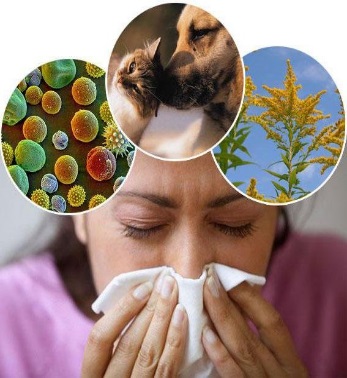 Слезятся глаза, чихаете, испытываете зуд в пыльном помещении, от средств бытовой химии, при общении с домашними животными или в определенный период весны и лета!?Или уже страдаете крапивницей, экземой, поллинозом, атопическим дерматитом или бронхиальной астмой!?Хотите редко вспоминать об этом!Тогда эти простые, но очень эффективные советы именно для вас!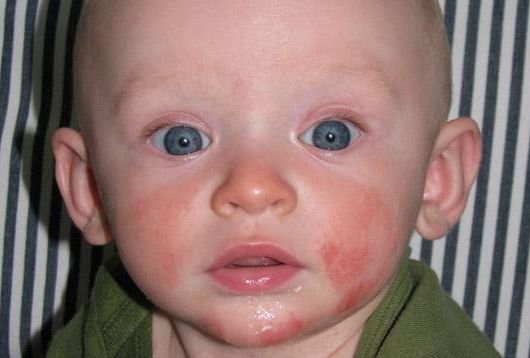 Не злоупотребляйте, а лучше совсем не употребляйте    шоколад, орехи, цитрусовые, курицу, морепродукты.Уберите из комнаты, где находитесь большую часть времени, все сборники домашней пыли: ковры, книги, цветы, телевизор и компьютер.Храните одежду в закрытых шкафах.Стирайте занавески не реже 1 раза в 3 месяца.Делайте влажную уборку, меняйте постельное  белье                  2 раза в неделю.6.  Не спите на перьевых и пуховых подушках и одеялах.        Подушки должны быть из синтепона или холофайбера.7.  После пользования ванной хорошо ее проветривайте. Для уборки используйте средства типа «Доместос», «Комет».8.     На кухне используйте вытяжку.9.   При наличии в помещении кондиционера меняйте регулярно     фильтры.10.   Не держите домашних животных и аквариумных рыбок.11.   После удаления животного из квартиры проведите тщательную уборку помещения для полного удаления следов слюны, экскрементов, шерсти животного.12.    Не пользуйтесь одеждой из шерсти животных.13.  Не проводите домашние работы, связанные с контактом с бытовой химией без перчаток. Держите все средства бытовой химии в плотно закрытых емкостях.  14.   Если у вас в определенное время весны и лета слезятся глаза, появляется насморк, зуд лица:          -   на улице носите плотно прилегающие к лицу очки;         - приходя с улицы, смените одежду, прополоскайте рот, промойте глаза, носовые ходы и примите душ;         - герметизируйте окна или установите пластиковые, при открытой форточке используйте влажную марлю;         -  не используйте для лечения фитопрепараты, не применяйте растительные косметические средства;         -  не держите в доме цветущие растения.Будьте здоровы!